UNIVERSITETI I PRISHTINËS 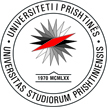 “HASAN PRISHTINA”FAKULTETI I SHKENCAVE MATEMATIKE NATYRORERr. Eqrem Çabej, 10000 Prishtinë, Republika e KosovësTel: +381-38-249-873  E-mail: fshmn@uni-pr.edu  www.uni-pr.eduDekanati i FSHMN-së	                                            	                        Prishtinë,   21.11.2023                                                     N J O F T I M                             Për paraqitje dhe mbrojtje të temës së diplomës I  -  Njoftohen të gjithë studentët e nivelit të studimeve bachelor dhe master, se prej 21.11.2023 deri me 08.12.2023, në ora 16:00, do të jetë i hapur SEMS-i për paraqitje të temës së diplomës, për afatin e nëntorit të vitit akademik 2023/2024.II – Mbrojtja e temës së diplomës për nivelin e studimeve bachelor, do organizohet deri me datën 15.12.2023. III - Paraqitja dhe mbrojta e temës së diplomës për studentët e nivelit të studimeve master, behet pas mbledhjes së Këshillit të Fakultetit. Mbrojtja publike e punimit të diplomës master, duhet të mbrohet brenda një afati jo me pak së 5 ditë dhe jo me shumë se 30 ditë nga data e nxjerrjes së vendimit për mbrojte të punimit.                                                                                             Dekanati i FSHMN-së